第壹部分、選擇（填）題（占90分）一、單選題（占30分）說明：第1題至第5題，每題6分。每題有5個選項，其中只有一個是正確或最適當的選項。各題答對者，得該題的分數；答錯、未作答或劃記多於一個選項者，該題以零分計算。設坐標平面上兩直線L1，L2的斜率皆為正，且L1，L2有一夾角的平分線斜率為。另一直線L通過點(2,1)且與L1，L2所圍的有界區域為正三角形，試問L的方程式為下列哪一選項？(1)  　(2)　(3) (4)　(5) 如圖所示，為正六邊形之中心。試問下列哪個向量的終點落在△BOC內部（不含邊界）？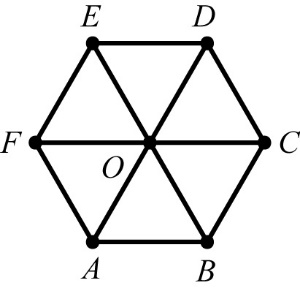 (1)　(2)　(3)　(4)　(5)　設為實係數三次多項式函數，滿足除以的餘式為。若，則f (1)的值為下列哪一個選項？　(1) 8　(2) 10　(3) 6　(4) 4　(5) 2請問滿足絕對值不等式的整數x，共有幾個？　(1) 5(2) 4　(3) 3(4) 2　(5) 1若正實數x、y滿足、，則最接近下列哪一個選項的值？ (log2=0.3010，log3=0.4771)(1) 2.8　(2) 5.6　(3) 5.9　(4) 6.1　(5)11.2多選題（占30分）說明：第6題至第10題，每題6分。每題有5個選項，其中至少有一個是正確的選項。各題之選項獨立判定，所有選項均答對者，得該題全部的分數；每答錯1個選項者，扣2.4分；但得分低於零分或所有選項均未作答者，該題以零分計算。從、、、、、、這七個數字中隨機任取兩數。試選出正確的選項。　(1)其和大於的機率為 (2)其和小於的機率為　(3)其和為奇數的機率為　(4)其差為偶數的機率為　(5)其積為奇數的機率為　坐標空間中有一平面過，及三點。試選出正確的選項。　(1)向量與平面垂直　(2)平面與y z平面垂直　(3)點(2,4,6)在平面上　(4)平面包含軸　(5)點到平面的距離是如示意圖，四面體中，△和△均為正三角形，。試選出正確的選項。(1)　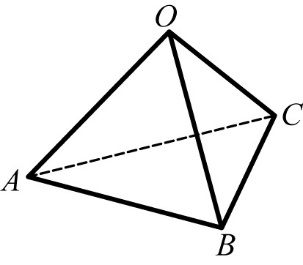 (2)△是等腰三角形　(3)△的面積小於△的面積　(4)　(5)平面和平面的夾角（以銳角計）等於　某地區衛生機構成功訪問了人，其中年齡為歲及歲（含）以上者分別有名及名。這名受訪者中，名曾做過大腸癌篩檢，其中有名是在一年之前做的，有名是在一年之內做的。已知受訪者中，歲（含）以上者曾做過大腸癌篩檢比率是歲者曾做過大腸癌篩檢比率的倍。試選出正確的選項。　(1)受訪者中年齡為歲（含）以上者低於　(2)由受訪者中隨機抽取兩人，此兩人的年齡皆落在歲間的機率小於　(3)由曾做過大腸癌篩檢的受訪者中隨機抽取兩人，其中一人在一年之內受檢而另一人在一年之前受檢的機率為　(4)這名受訪者中，未曾做過大腸癌篩檢的比率高於　(5)受訪者中歲（含）以上者，曾做過大腸癌篩檢的人未達名　給定一實係數三次多項式函數。令，試選出正確的選項　(1)有三相異整數根　(2)圖形的對稱中心為(3)圖形的對稱中心為(4)　(5)的圖形在點附近的一次近似為直線 三、選填題（占30分）坐標空間中有四點，B(3,4,5)，與。若點在直線上變動，則內積的最小值為。某肥皂廠商欲推出一種新產品，在上市以前以不同的單價（單位：元），調查市場的需求量（單位：萬盒）。調查結果如下：                             求單價x與需求量y的相關係數。坐標平面上O為原點，設，。令為滿足的所有點P所形成的區域，其中，，則的面積為平方單位。將，寫成科學記號，其中，且為正整數。若的整數部分為，則數對。已知坐標平面上三點(7,log 7)、(14,log 14)與(28,log y)在同一直線上，則y =。第貳部分、非選擇題（占10分）說明︰非選擇題用筆尖較粗之黑色墨水的筆在「答題卷」上作答；更正時，可以使用修正液（帶）。請由左而右橫式書寫，作答時必須寫出計算過程或理由，否則將酌予扣分。坐標平面上為原點，給定、兩點。另有兩點、在上半平面，且滿足、、為直角，如圖所示。令。若，試求、兩點的坐標。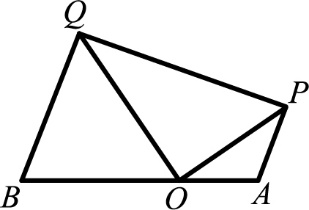 參考公式及可能用到的數值1.	首項為，公差為的等差數列前項之和為	首項為，公比為的等比數列前項之和為2.	三角函數的和角公式：3.	的正弦定理：  （為外接圓半徑）
的餘弦定理： 4.	一維數據，
算術平均數
標準差5.	二維數據，
相關係數
迴歸直線（最適合直線）方程式6.	參考數值：7.	對數值：參考解答:單選: 2  4   3  1  4多選: 12  234  234  124  145選填: A  -7 (送分)   B      C  14  D   (1,28)  E  56第貳部分、非選擇題（占10分）兩種答案都給分說明︰非選擇題用筆尖較粗之黑色墨水的筆在「答題卷」上作答；更正時，可以使用修正液（帶）。請由左而右橫式書寫，作答時必須寫出計算過程或理由，否則將酌予扣分。坐標平面上為原點，給定、兩點。另有兩點、在上半平面，且滿足、、為直角，如圖所示。令。若，試求、兩點的坐標。解答:
，， (2分)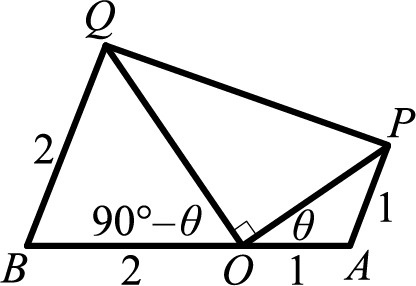 (2分)(2分)坐標平面上為原點，給定、兩點。另有兩點、在上半平面，且滿足、、為直角，如圖所示。令。若，試求、兩點的坐標。，， (2分)(2分)(2分))國立中興大學附屬高級中學112學年度第1學期 三年級數學A 試題卷                                                                           命題教師：張老師 審題老師：邱老師班級：              座號：               姓名                                      試題共4頁說明：第A題至第E題，每題6分。選填題答案請化為最簡分數，須全部答對才給分，答錯不倒扣。8910111211121089國立中興大學附屬高級中學112學年度第1學期 三年級數學 非選擇題答案卷                                                 命題教師：張老師 審題老師：邱老師班級：              座號：               姓名                  試題共1頁